Court Administrator655-8670Accounting / Collections655-8453Civil Case Unit655-8447Criminal Unit655-8643Calendaring Unit655-8643Records Unit655-8447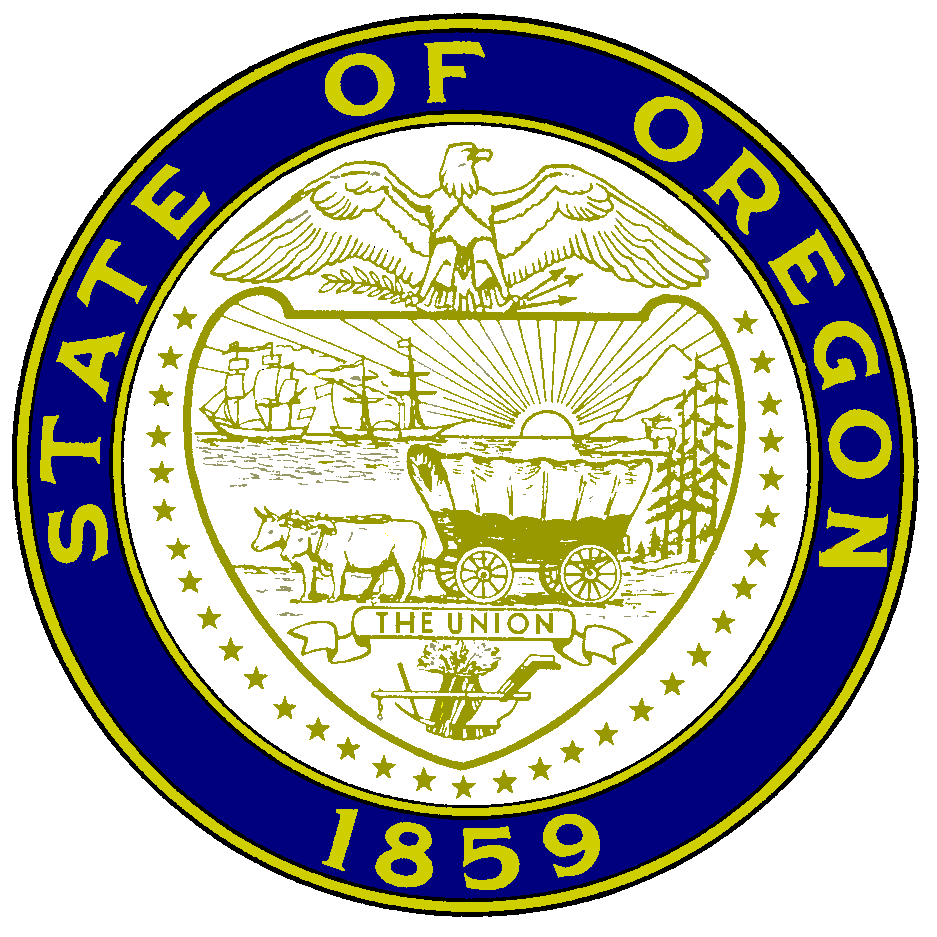 FIFTH JUDICIAL DISTRICTCLACKAMAS COUNTY COURTHOUSE807 MAIN STREET, ROOM 310OREGON CITY, OREGON 97045DEBBIE D. SPRADLEY, TRIAL COURT ADMINISTRATORClackamas County Circuit Court COVID-19 Update for March 30, 2020 Out of concern for public health and preventing the spread of COVID-19, the Clackamas County Circuit Court is moving to further restricted operations to greatly reduce the number of people coming into court facilities. The court is following the Chief Justice Order issued March 27, 2020, limiting the court to constitutionally and statutorily required proceedings. This order will continue until further order of the Court. Most public service counters have been shut down, and we have limited staff onsite to answer telephone calls.  The preferred way to contact the court is by email.  See below for department specific information and email addresses. As more changes are determined we will notify the community, the local bar, and post changes on the court’s website: https://www.courts.oregon.gov/courts/clackamas JURY Most matters needing jurors have been rescheduled.  Jurors who are ordered to appear are being placed in rooms with no more than 25 people present, and if called into a courtroom, are being sent in small groups, rather than the entire panel.  Social distancing is being observed.Jurors should call the number on their juror summons after 5:00 pm the day before they are summoned to report to find out if they need to appear for service.  You can also check the web site at https://www.courts.oregon.gov/courts/clackamas/jury/Pages/jury-schedule.aspx.Questions can be sent to:  Cla.Jury@ojd.state.or.us.CIVIL All jury trials are being postponed to after July 6, 2020.Ex Parte will only be held in the afternoon, from 1:00 pm to 1:15 pm. General questions can be referred to: cla.court.info@ojd.state.or.us.CIVIL COMMITMENT HEARINGSCivil commitment hearings will be held by video conferencing with the court, rather than occurring in hospitals.   General questions can be referred to:  cla.court.info@ojd.state.or.us.CRIMINAL Out of custody defendants may:Communicate with your attorney about having your matter continued;If you do not have an attorney, call or come in to the courthouse prior to your hearing date and arrange to sign a notice to reset the hearing; orAppear on the date set for hearing and the court will continue or hear the matter.Criminal defense attorneys are encouraged to get a signed notice from their clients to reset trials, case management / treatment court appearances and probation violation hearings beyond June 1, 2020, and file those notices electronically.  Defendants who are currently being cited into court by the jail or by law enforcement are being cited for the end of June or July.  The court will continue to hold in-custody arraignments, in-custody probation violation hearings, in-custody pleas, in-custody release hearings.General questions can be referred to: cla.court.info@ojd.state.or.us.FAMILY LAW  The following hearings will occur, generally remotely or electronically:Protective Order applications (Family Abuse Prevention Act, Elderly Persons and Persons with Disabilities Abuse Prevention Act, Sex Abuse Protective Orders, Emergency Risk Protection Orders) must be filed in person between 8am and 10:30 am daily with a court appearance at 1pm the same day.  Stalking applications must be filed in person during public service hours (10am to 4pm) and court is scheduled the next day.Restraining order hearings, (including motions; renewals and exceptional circumstances); parties will be sent notice with the date, time and location.    Immediate danger motions; parties will be notified and sent notice with the date, time and location of the hearing, if requested. Motions for expedited parenting time status quo custodial matters and for parenting time enforcement, a hearing will be set, if requested. General questions can be referred to: cla.court.info@ojd.state.or.us.LANDLORD TENANT Landlord tenant, Forcible Entry and Detainer petitions will be received; summons shall be issued. All first appearances are postponed until after June 1, 2020 and will be scheduled by the court.General questions can be referred to: cla.court.info@ojd.state.or.us.JUVENILE The only matters that will be heard at the juvenile court are the following which shall be held remotely or electronically:  Protective custody orders (presented to the on-call judge electronically);All shelter, jurisdictional, dispositional and motion to dismiss hearings and trials if constitutionally required;Delinquency in-custody initial appearances and adjudications; or10-day detention reviews and 28/56 day detention duration hearings.All other juvenile matters, including but not limited to dependency review and permanency hearings, will be re-set to a date after June 1. Judicial officers’ staff will notify parties of new dates. General questions can be referred to your attorney or you can contact the court at: cla.court.info@ojd.state.or.us.PAYMENTS/COLLECTIONS We strongly encourage you to make your payment over the phone to the court, online or by using the courts drop box (Room 104).  The Oregon Judicial Department is not referring any new cases to collections at this time. The imposition of local collection fees shall be waived during the pendency of level 3 restrictions.Individuals can continue to make payments online at  https://www.courts.oregon.gov/services/online/Pages/epay.aspx. General questions can be referred to:  cla.court.info@ojd.state.or.us.PROBATE Hearings to address objections to temporary guardianships and/or conservatorships will be heard if scheduled through the Probate Department.  All other probate trials and hearings shall be rescheduled for after July 6, 2020 unless it can be held remotely.  General questions can be referred to: cla.probate@ojd.state.or.us.RECORDS The Records Unit is closed for in-person matters in Room 12. The process for requesting a record can be found on the Courts website at:  https://www.courts.oregon.gov/courts/clackamas/records/Pages/default.aspx.Alternately, requests for records and other records questions can be sent to CLAPublic.Records.Request@ojd.state.or.us. SMALL CLAIMS Small claims hearings and trials will be rescheduled to be held after July 6, 2020. General questions can be referred to: cla.court.info@ojd.state.or.us.SPECIALTY / TREATMENT COURTSThe court will continue to hold hearings on Adult Drug Court, Mental Health Court and DUII Court.General questions on scheduled hearings or program requirements can be referred to Priscilla.A.Bunting@ojd.state.or.us, or call (971) 718-4159.ESSENTIAL HEARINGS/MATTERSNotwithstanding any of the above, you may petition the Presiding Judge for a determination that your matter/hearing/trial is essential (not just important, which all are) and to set said matter on an expedited basis. Any such petitions, if granted, may allow a matter/hearing/trial to proceed “remotely” by telephone/video as arranged by the parties and court. QUESTIONS?General questions can be referred to: cla.court.info@ojd.state.or.us